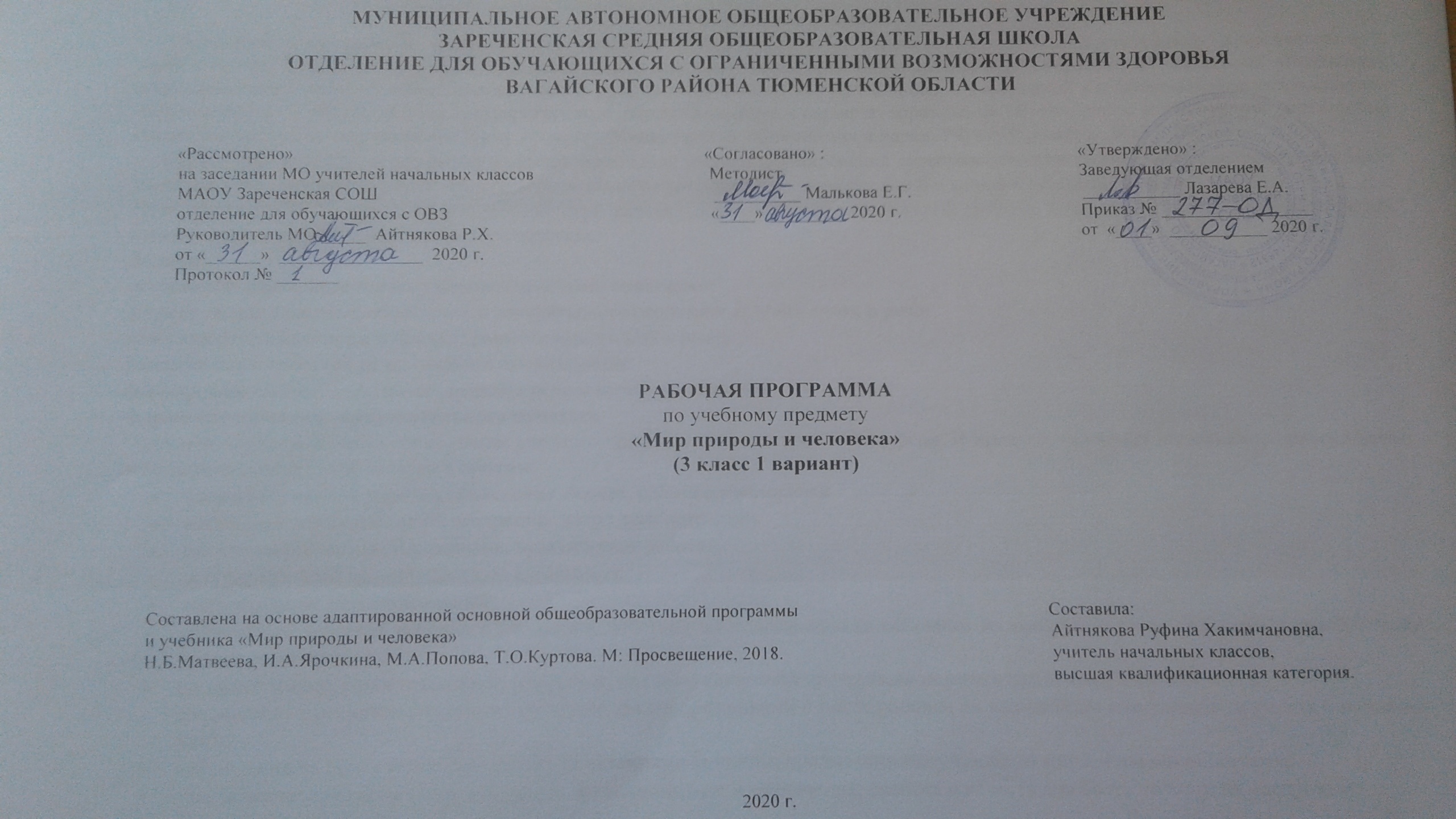 1.Пояснительная записка.       Адаптированная рабочая программа  по предмету  «Мир природы и человека» для 3 класса составлена  в соответствии с требованиями Федерального государственного образовательного стандарта начального общего образования  на основе «Примерной адаптированной основной общеобразовательной программы образования обучающихся с умственной отсталостью (интеллектуальными нарушениями)» и Федерального государственного образовательного стандарта образования обучающихся с умственной отсталостью (интеллектуальными нарушениями) (утв. приказом Министерства  образования и науки  РФ от 19 декабря  2014 г. №1599)     Курс «Мир природы и человека» является начальным звеном формирования естествоведческих знаний, пропедевтическим этапом развития у обучающихся младших классов понятийного мышления на основе сведений о живой и неживой природе.     Цель предмета заключается в формировании первоначальных знаний о живой и неживой природе; понимании простейших взаимосвязей, существующих между миром природы и человека.                                                                                                              Задачи:                                                                                                                    -обогащение словарного запаса учащихся простыми понятиями;-формирование языковых обобщений и элементарного осознания явлений языка и речи;-усвоение отдельных норм и правил грамматического строя речи;-развитие диалогической речи, связного высказывания;-формирование коммуникативной функции речи и культуры общения.     Основной, главной формой организации учебного процесса является урок и экскурсии. В процессе обучения школьников целесообразно использовать следующие методы и приемы:словесный метод ( рассказ, объяснение ,беседа, работа с учебником);наглядный метод (метод иллюстраций, метод демонстраций);практический метод (упражнения, практическая работа);репродуктивный метод (работа по алгоритму);коллективный, индивидуальный;совместные действия ребенка и взрослого, действия по подражанию (в основном на начальном этапе обучения и при изучении нового содержания);                                                                                          рассматривание, самостоятельное называние, показ по словесной инструкции педагога предметов, картинок и т. п.;соотнесение предметов с соответствующими им изображениями с последующим их называнием или указанием на них с помощью жеста;наблюдения на прогулках и экскурсиях за явлениями природы, предметами окружающего мира, живыми объектами;обыгрывание предметов, определение их функционального назначения, свойств и качеств предмета для более точного их восприятия.  2.Общая характеристика учебного предмета.     Учебный предмет «Мир природы и человека» является специфическим для обучения школьников с интеллектуальными нарушениями. Его введение в учебный план обусловлено значительным отставанием таких обучающихся в общем и речевом развитии от своих сверстников с нормальным интеллектом.       У учащихся формируются элементарные представления и понятия, необходимые при обучении другим учебным предметам, расширяется и обогащается представление о непосредственно окружающем мире, они получают некоторые представления о мире, который находится вне поля их чувствительного опыта.      Обучение способности видеть, сравнивать, обобщать, конкретизировать, делать элементарные выводы, устанавливать несложные причинно-следственные связи и закономерности способствует развитию аналитико-синтетической деятельности учащихся, коррекции их мышления.    Курс «Мир природы и человека»  для обучающихся с интеллектуальными нарушениями является начальным звеном формирования естествоведческих знаний, пропедевтическим этапом развития у учащихся младших классов понятийного мышления на материале сведений о неживой и живой природе. В процессе изучения окружающего мира, природы у учащихся формируются и систематизируются представления о живой и неживой природе, сезонных изменениях в ней, жизни растений и животных, строении организма человека и т.д. Обучающиеся учатся наблюдать, видеть и слышать, сравнивать и обобщать, устанавливать несложные причинно-следственные связи и взаимозависимость природных явлений. Эта деятельность учащихся играет важную роль в работе по коррекции недостатков умственного и психофизического развития, их познавательных интересов. Знания о природе помогают детям видеть прекрасное в ней, воспитывают отношение к ней, стремление беречь и охранять природу.3.Описание места учебного предмета в учебном плане.     Предмет «Мир природы и человека» в 3 классе изучается в рамках образовательной области «Естествознание» Федерального компонента учебного плана. На предмет «Мир природы и человека» базисным учебным планом начального общего образования в 3 классе выделяется  1 ч в неделю, 34 часа в год.Учебный план.4.Личностные и предметные результаты освоения учебного предмета.   Личностные результаты включают овладение обучающимися с умственной отсталостью (интеллектуальными нарушениями) жизненными и социальными компетенциями, необходимыми для решения практико-ориентированных задач и обеспечивающими становление социальных отношений обучающихся в различных средах.                                                                                                                   Личностные результаты:                                                                                                                                                                                осознание себя как гражданина России; формирование чувства гордости за свою Родину;                                                                     формирование уважительного отношения к иному мнению, истории и культуре других народов;                                                            развитие адекватных представлений о собственных возможностях, о насущно необходимом жизнеобеспечении;                                  овладение начальными навыками адаптации в динамично изменяющемся и развивающемся мире;                                                         овладение  социально-бытовыми  умениями,  используемыми  в  повседневной жизни;                                                                владение навыками коммуникации и принятыми нормами социального взаимодействия;                                                                          способность  к  осмыслению  социального  окружения,  своего  места  в  нем, принятие соответствующих возрасту ценностей и социальных ролей; принятие и освоение социальной роли обучающегося, формирование и развитие социально значимых мотивов учебной деятельности;    развитие навыков сотрудничества с взрослыми и сверстниками в разных социальных ситуациях;                                                         формирование эстетических потребностей, ценностей и чувств;                                                                                                                    развитие этических чувств, доброжелательности и эмоционально-нравственной отзывчивости, понимания и сопереживания чувствам других людей;                           формирование установки на безопасный, здоровый образ жизни, наличие мотивации к творческому труду, работе на результат, бережному отношению к материальным и духовным ценностям;                                                                                                                  формирование готовности к самостоятельной жизни.                     Предметные результаты:                                                                                                    -иметь представление о временах года и сезонных изменениях в  природе;                           -знать названия изучаемых объектов, их частей;                                                                       -характеризовать  знакомые  предметы  по  основным  свойствам  (цвету,  форме, величине, вкусу, запаху, материалу и др.); -уметь сравнивать предметы по вопросам учителя (находить отличие и сходство);                   -отвечать  на  поставленный  вопрос  полным  ответом,  используя  слова  данного вопроса;                                                                 -использовать в межличностном общении простую полную фразу из 3-4 слов.   Минимальный уровень:                                                                                                         -узнавать и называть изученные объекты на иллюстрациях, фотографиях; иметь представления о назначении объектов изучения;      относить  изученные  объекты  к  определенным  группам  (корова  -  домашнее животное);  называть сходные объекты, отнесенные к одной и той же изучаемой группе (фрукты; птицы; зимняя одежда);  знать требования к режиму дня школьника и понимать необходимость его выполнения; знать основные правила личной  гигиены; иметь представления об элементарных правилах безопасного поведения в природе и обществе; выполнять здания под контролем учителя, адекватно оценивать свою работу,  проявлять к ней ценностное отношение, понимать оценку педагога; знакомиться с детьми, предлагать совместную игру и отвечать на приглашение (давать согласие или отказываться); владеть   несложными   санитарно-гигиеническими   навыками   (мыть   руки, чистить зубы, расчесывать волосы и т. п.); владеть навыками самообслуживания (чистить одежду щеткой, хранить ее на вешалке, чистить кожаную обувь, мыть посуду после еды и т. п.); ухаживать за комнатными растениями; подкармливать птиц, живущих около школы;                                           составлять повествовательный или описательный рассказ из 3 -5 предложений об изученных объектах по предложенному плану;    адекватно взаимодействовать с изученными объектами окружающего мира в учебных ситуациях;                                                      адекватно вести себя в классе, в школе, на улице в условиях реальной или смоделированной учителем ситуации.                                                                                                    Достаточный уровень:-узнавать и называть изученные объекты в натуральном виде в естественных условиях; иметь представления о взаимосвязях между изученными объектами, их месте в окружающем мире относить изученные объекты к определенным группам с учетом различных оснований для классификации (волк — дикое животное, зверь (млекопитающее), животное, санитар леса);-знать отличительные существенные признаки групп объектов; знать правила гигиены органов чувств;-знать некоторые правила безопасного поведения в природе и обществе с учетом возрастных особенностей;-быть  готовыми  использовать  полученные  знания  при  решении  учебных, учебно-бытовых и учебно-трудовых задач.-проявлять интерес, активность и самостоятельность в работе на уроке;-применять сформированные знания и  умения при решении новых учебных, учебно-бытовых и учебно-трудовых задач развернуто характеризовать свое отношение к изученным объектам отвечать и задавать вопросы учителю по содержанию изученного, проявлять        желание рассказать о предмете изучения или наблюдения, заинтересовавшем объекте;-выполнять задания без текущего контроля учителя (при наличии предваряющего и итогового контроля), качественно осмысленно оценивать свою работу и работу одноклассников, проявлять к ней ценностное отношение, понимать замечания, адекватно воспринимать похвалу;                                                                                                                                                                                                              проявлять активность в организации совместной деятельности и ситуативного общения с детьми; адекватно взаимодействовать с объектами окружающего мира;                                                                                                                                                                       совершать действия по соблюдению санитарно-гигиенических норм; выполнять доступные природоохранительные действия;-быть готовыми к использованию сформированных умений при решении учебных, учебно-бытовых и учебно-трудовых задач в объеме программы.       5.Содержание учебного предмета.      При отборе содержания курса «Мир природы и человека» учтены современные научные данные об особенностях познавательной деятельности, эмоционально волевой регуляции, поведения младших школьников с умственной отсталостью (интеллектуальными нарушениями).      Программа реализует современный взгляд на обучение естествоведческим дисциплинам, который выдвигает на первый план обеспечение:- полисенсорности восприятия объектов;- практического взаимодействия обучающихся с умственной отсталостью (интеллектуальными нарушениями) с предметами познания, по возможности в натуральном виде и в естественных условиях или в виде макетов в специально созданных учебных ситуациях;- накопления представлений об объектах и явлениях окружающего мира через взаимодействие с различными носителями информации: устными,  печатным словом, иллюстрациями, практической деятельностью в процессе решения учебно-познавательных задач, в совместной деятельности друг с другом в процессе решения проблемных ситуаций и т.п.;закрепления представлений, постоянное обращение к уже изученному, систематизации знаний и накоплению опыта взаимодействия с предметами познания в игровой, коммуникативной и учебной деятельности;постепенного усложнения содержания предмета: расширение характеристик предмета познания, преемственность изучаемых тем.    Основное внимание при изучении курса «Мир природы и человека» уделено формированию представлений об окружающем мире: живой и неживой природе, человеке, месте человека в природе, взаимосвязях человека и общества с природой. Практическая направленность учебного предмета реализуется через развитие способности к использованию знаний о живой и неживой природе, об особенностях человека как биосоциального существа для осмысленной и самостоятельной организации безопасной жизни в конкретных условиях.             6.Материально-техническое обеспечение.1. Учебник «Мир природы и человека» 3 класс, учебник для общеобразовательных организаций, реализующих АООП. Авторы:    Н.Б.Матвеева, И.А.Ярочкина, М.А.Попова, Т.О.Куртова, М: Просвещение, 2018 г.                                                          2. Компьютер, проектор.       3.Календарь.                                                                                                               4. Наглядные пособия по темам: «Времена года», «Овощи», «Фрукты», «Животные», «Птицы» и другие.5. Дидактический материал.6. Коррекционные карточки.Предметчасов в неделю1 ч2 ч3 ч4 чгодМир природы и человека18810834